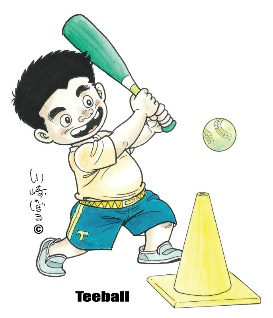 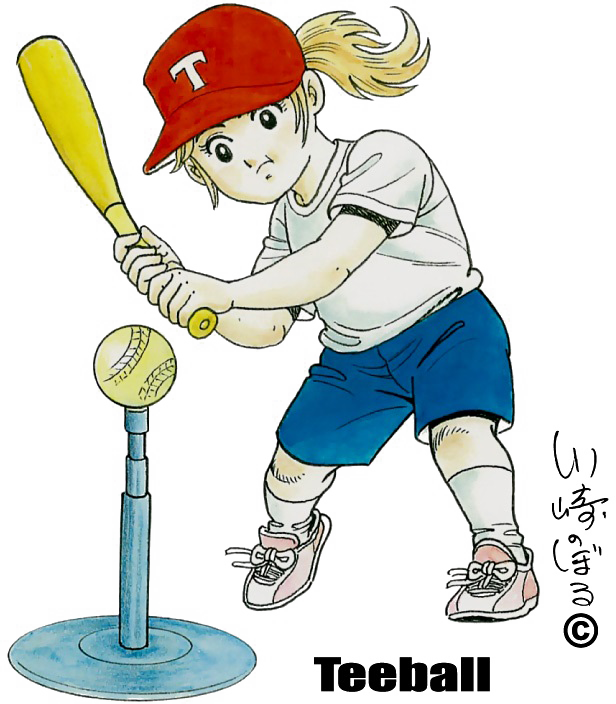 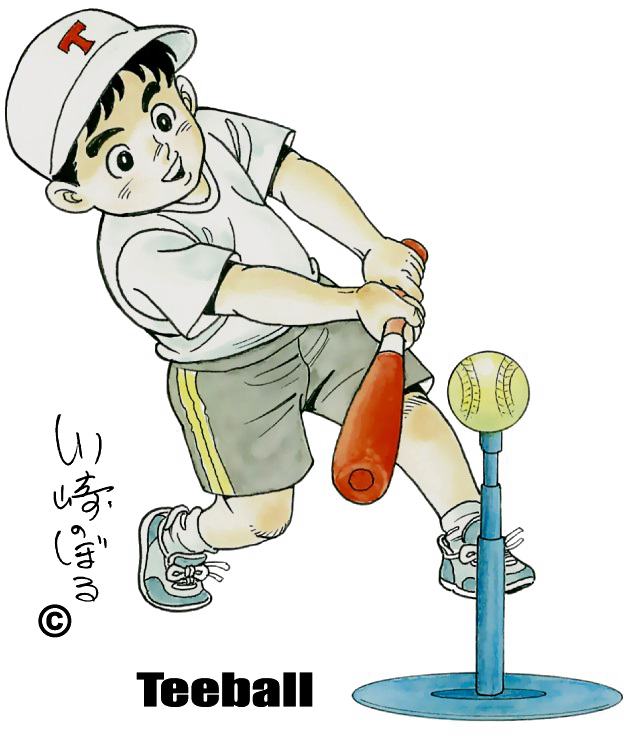 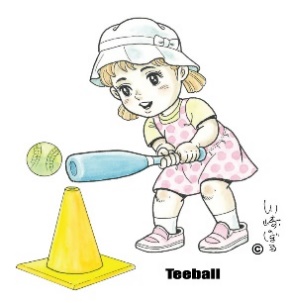 ★★　開催日　★★	　令和４年１１月２０日（日）　10時開始第2回入間市内小学生交流どか点ﾃｨｰﾎﾞｰﾙ大会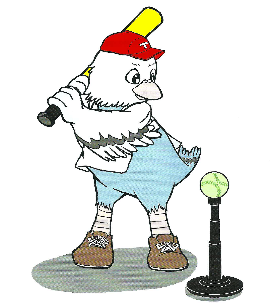 　　お問い合わせ：　入間市ティーボール連盟　（小西）　　090-3699-9352　　	http://www.iruma-teeball.com/